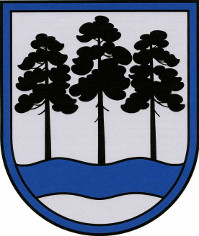 OGRES  NOVADA  PAŠVALDĪBAReģ.Nr.90000024455, Brīvības iela 33, Ogre, Ogres nov., LV-5001tālrunis 65071160, e-pasts: ogredome@ogresnovads.lv, www.ogresnovads.lv PAŠVALDĪBAS DOMES SĒDES PROTOKOLA IZRAKSTS57.Par grozījumiem Ogres novada pašvaldības domes 2024.gada 27.februāra lēmumā “Par mēnešalgas noteikšanu”Ievērojot Valsts un pašvaldību institūciju amatpersonu un darbinieku atlīdzības likuma 4. un 4.2 pantā, 11. panta pirmajā daļā minēto, ar Ogres novada pašvaldības domes 2024. gada 14. februāra lēmumu “Par Ogres novada pašvaldības saistošo noteikumu Nr. 3/2024 “Par Ogres novada pašvaldības 2024. gada konsolidēto budžetu” pieņemšanu” (sēdes protokola izraksts Nr. 3, 1.) Ogres novada pašvaldības amatpersonām un darbiniekiem atalgojumam apstiprināto finanšu līdzekļu apmēru, pamatojoties uz Ogres novada pašvaldības 2015. gada 12. novembra iekšējo noteikumu Nr. 19/2015 “Ogres novada pašvaldības amatpersonu un darbinieku atlīdzības nolikums” 15. punktu,balsojot: ar 21 balsi "Par" (Andris Krauja, Artūrs Mangulis, Atvars Lakstīgala, Dace Kļaviņa, Dace Māliņa, Dace Veiliņa, Daiga Brante, Dzirkstīte Žindiga, Egils Helmanis, Gints Sīviņš, Indulis Trapiņš, Jānis Iklāvs, Jānis Kaijaks, Jānis Siliņš, Kaspars Bramanis, Pāvels Kotāns, Raivis Ūzuls, Rūdolfs Kudļa, Santa Ločmele, Toms Āboltiņš, Valentīns Špēlis), "Pret" – nav, "Atturas" – nav, "Nepiedalās" – nav,Ogres novada pašvaldības dome  NOLEMJ:Izdarīt Ogres novada pašvaldības domes 2024.gada 27.februāra lēmumā “Par mēnešalgas noteikšanu” šādus grozījumus un papildināt pielikumu ar:85. punktu šādā redakcijā:86. punktu šādā redakcijā:.87. punktu šādā redakcijā:Noteikt, ka grozījumi stājas spēkā 2024. gada 2.maijā.Kontroli par lēmuma izpildi uzdot Ogres novada pašvaldības izpilddirektoram. (Sēdes vadītāja,domes priekšsēdētāja E. Helmaņa paraksts)Ogrē, Brīvības ielā 33Nr.62024. gada 25. aprīlī85.Ogres novada Lauberes komunālo pakalpojumu iestādes “Sarma” vadītājs88586.Ogres novada pašvaldības Madlienas komunālo pakalpojumu iestādes „ABZA” vadītājs132787.Ogres novada Vispārējā tipa pansionāta “Madliena” direktors1445